Lawson Public School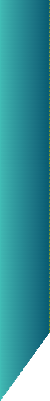 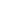 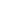 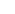 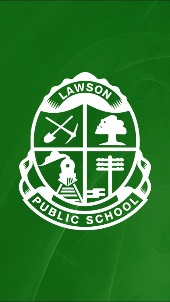 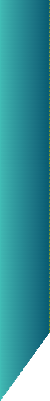 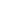 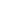 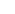 Creative, caring, quality educationAdelaide Street, LAWSON NSW 2783Phone: 4759 1196Email: lawson-p.school@det.nsw.edu.auWeb: lawson-p.schools.nsw.gov.aufacebook.com/lawsonpublicschool/(R) Principal: Mrs Hayley CrossFinalised 8th December 2022Parent and Community VolunteersConditions of EntryPlease report to the school office to sign in as a visitor/volunteer and collect your visitor’s badge.IMPORTANT: Your signature in the book indicates acceptance of the following conditions.CONDITIONS OF ENTRY TO THE SCHOOLAll parent and community volunteers must:Display their visitor’s badge at all times.Follow appropriate safety procedures to protect themselves and others.Conduct themselves toward students in a manner consistent with the Department of Education responsibilities and community expectations.Complete a ‘Declaration for child-related workers’ form and abide by the Child Protection (Prohibited Employment) Act 1998. (Applies to contractors, volunteers and parent helpers)Report all emergencies, injuries and safety concerns to the office.Proceed to the TOP PLAYGROUND should there be an emergency in the school (indicated by continuous ringing of the school bell).Kind regards, Hayley CrossRelieving Principal 